MB9218-A-Beatrice-2022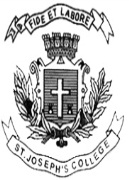 ST. JOSEPH’S COLLEGE (AUTONOMOUS), BENGALURU-27M.Sc MICROBIOLOGY - III SEMESTERSEMESTER EXAMINATION: OCTOBER 2021                         (Examination conducted in January-March 2022)            MB OE 9518 - Microbes and UsTime:1 1/2  hrs                                                                                                                                               Max Marks: 35                     This question paper has 1 printed page and 3 partsI. Answer any Five of the following                                                                    5x2=10Define an ecological niche.     2. How is gut microflora restored?    3. Classify microorganisms.    4.  Define dysbiosis.     5. Mention whether  the following diseases are communicable or non communicable?          a) Diabetes  b) Pnuemonia  c) Tuberculosis d) cancer.    6.  Name the causative organisms for the latest outbreak and what is its source?     7. Why is Hib and DPT administered?II. Answer any Three of the following                                		               5 x3 =15    8. Describe the innate mechanism of how the immune system protects us.    9. Write a note on insects and humans as sources of infection.  10. Define chemotherapy. Write a note on its abuse.  11. Describe the microbiological process in the fermentation of yoghurt.  12. Give an account of Insulin production.III. Answer any One of the following                                                                   1x10=1013. Give an account of the causes, prevention and treatment of Candiasis.14. Explain how AIDS can be prevented and treated.MB-9218-B-21